ПРАВИТЕЛЬСТВО БРЯНСКОЙ ОБЛАСТИ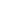 П О С Т А Н О В Л Е Н И ЕВ соответствии с постановлением Правительства Российской Федерации от 20 сентября 2014 года № 963 «Об осуществлении банковского сопровождения контрактов» Правительство Брянской областиПОСТАНОВЛЯЕТ:1. Внести в постановление Правительства Брянской области от 22 декабря 2014 года № 626-п «Об определении случаев банковского сопровождения контрактов, предметом которых является поставка товаров, выполнение работ, оказание услуг для нужд Брянской области» следующие изменения:
1.1. Пункт 1 изложить в редакции:
«1. Установить, что банковское сопровождение контрактов, предметом которых являются поставки товаров, выполнение работ, оказание услуг для обеспечения нужд Брянской области, осуществляется в следующих случаях:
а) в отношении банковского сопровождения контракта, заключающегося в проведении банком, привлеченным поставщиком (подрядчиком, исполнителем) или заказчиком, мониторинга расчетов в рамках исполнения контракта, если минимальный размер начальной (максимальной) цены контракта, цены контракта, заключаемого с единственным поставщиком (подрядчиком, исполнителем), составляет не менее 1 млрд. рублей;
б) в отношении банковского сопровождения контракта, предусматривающего привлечение поставщиком (подрядчиком, исполнителем) или заказчиком банка в целях оказания услуг, позволяющих обеспечить соответствие принимаемых товаров, работ (их результатов), услуг условиям контракта, если минимальный размер начальной (максимальной) цены контракта, цены контракта, заключаемого с единственным поставщиком (подрядчиком, исполнителем), составляет не менее 5 млрд. рублей.».
1.2. В пункте 4 слова «заместителя Губернатора Брянской области Сергеева С.А.» заменить словами «временно исполняющего обязанности заместителя Губернатора Брянской области Петроченко А.С.».
2. Опубликовать постановление на «Официальном интернет-портале правовой информации» (pravo.gov.ru).
3. Постановление вступает в силу после его официального опубликования.
4. Контроль за исполнением постановления возложить на временно исполняющего обязанности заместителя Губернатора Брянской области Петроченко А.С.от 25 апреля 2022 г. № 164-п
г. БрянскО ВНЕСЕНИИ ИЗМЕНЕНИЙ В ПОСТАНОВЛЕНИЕ ПРАВИТЕЛЬСТВА БРЯНСКОЙ ОБЛАСТИ ОТ 22 ДЕКАБРЯ 2014 ГОДА № 626-П «ОБ ОПРЕДЕЛЕНИИ СЛУЧАЕВ БАНКОВСКОГО СОПРОВОЖДЕНИЯ КОНТРАКТОВ, ПРЕДМЕТОМ КОТОРЫХ ЯВЛЯЕТСЯ ПОСТАВКА ТОВАРОВ, ВЫПОЛНЕНИЕ РАБОТ, ОКАЗАНИЕ УСЛУГ ДЛЯ НУЖД БРЯНСКОЙ ОБЛАСТИ»ГубернаторА.В.Богомаз